杭州市富阳区2020年下半年面向2021届优秀毕业生招聘中小学幼儿园新教师的公告为提高我区教师队伍的整体素质，根据《事业单位人事管理条例》（国务院令第652号）、《事业单位公开招聘人员暂行规定》（人事部令第6号）和《杭州市事业单位公开招聘工作人员操作程序（试行）》(杭人社发 〔2014〕380号)等文件精神，经研究，决定面向2021届本科及以上优秀毕业生招聘中小学幼儿园（含职教）新教师，现将有关事项公告如下：一、招聘岗位本次招聘面向2021届本科及以上优秀毕业生选聘中小学幼儿园紧缺学科和重点学科教师122名。具体岗位见下表1-5。1. 普高（含职高文化课）岗位   2. 初中岗位3. 小学岗位4．幼儿园职教专业课岗位二、招聘范围和对象本次招聘面向以下三类2021届全日制高校毕业生（须在2021年 7月31日前毕业且获得全日制学历学位）：研究生（1）全日制全国“双一流”大学硕士研究生及以上学历的毕业生（一流学科建设高校仅指该校一流学科，下同），户籍不限。（2）综合（专业）成绩排名在学校前50%的全日制普通高校硕士研究生及以上学历的毕业生，户籍不限。2.本科生（1）全日制全国“双一流”大学本科及以上学历的毕业生，户籍不限。（2）获得省级及以上教育行政部门举办的师范生教学技能竞赛（或职业能力大赛）三等奖及以上的全日制普通高校本科及以上毕业生，户籍不限。（3）获得校级优秀毕业生、校级三好学生、优秀学生干部、优秀团干部及以上荣誉称号，或获省政府奖学金获得者、校级二等及以上奖学金两次及以上获得者（面向全体学生的奖学金项目），或综合成绩排名在学校前30%的全日制普通高校本科及以上毕业生，户籍不限。  3. 免费师范生浙江户籍（生源）的教育部直属师范大学2021届免费师范毕业生。三、招聘条件1.具有中华人民共和国国籍，遵守中华人民共和国宪法、法律。2.具有良好的品行，遵纪守法，未受过任何刑事、党纪、政纪、校纪处分。3.热爱教育事业，有志于从事教师工作，有较强的责任感、爱心和教育情怀。4.身体健康，具有适应岗位要求的身体条件。5.年龄在35周岁及以下（1985年7月1日以后出生）。6.中小学（幼儿园）文化课专业要求按学历专业或教师资格证（教育部考试中心颁发的教师资格考试合格证明）学科报考对应的学科。相关岗位专业要求：（1）临床医学岗位：临床医学、内科学、外科学、妇产科学、儿科医学；（2）轨道交通岗位：轨道交通信号与控制、城市轨道交通车辆工程、城市轨道交通信号与控制；（3）电子商务岗位为：电子商务、数字媒体技术；（4）职教计算机岗位：计算机科学与技术、网络工程、软件工程、信息安全、物联网工程；（5）综合实践岗位：教育管理、课程与教学论、教育领导与管理。         其他具体专业条件资格审查，参照 《2020年浙江省考试录用公务员专业参考目录》的相关规定。 四、招聘方式由杭州市富阳区教育局组织人员赴高校组织现场宣讲会和现场招聘会。现场宣讲会以宣讲、洽谈为主，特别优秀且通过学校初审的考生，可以在宣讲会当天参加面试。现场招聘会在指定场地（浙师大和富阳区职教中心）现场集中进行报名、资格审查、面试和签约。 （一）现场宣讲会时间及场地 特别优秀主要指以下四类人员：（1）综合（专业）成绩排名在学校前30%的全日制全国“双一流”大学本科及以上学历的毕业生；（2）获得省级及以上教育行政部门举办的师范生教学技能竞赛（或职业能力大赛）三等奖及以上的全日制普通高校本科及以上毕业生；（3）获得校级优秀毕业生及以上荣誉称号的，或者获得省政府奖学金的（面向全体学生的奖学金项目）毕业生；（4）综合（专业）成绩排名在学校前30%的浙江户籍（生源）的教育部直属师范大学2021届免费师范毕业生。（二）现场招聘会时间及地点注：相关招聘岗位若在前一场次已招满，下一场次将不再推出，详情请及时关注杭州市富阳区政府官网（http://www.fuyang.gov.cn/ ）。五、招聘程序（一）现场报名1.本次招聘采用现场报名的方式，每位考生一个考点限报一个岗位。各职位面试人数不受最低开考比例限制。2.参加报名的考生于参加现场招聘会当天到设点学校（浙师大和富阳区职教中心）指定地点报名，符合报名条件通过初审的考生参加面试。3.报名需提供的材料：（1）《杭州市富阳区2020年下半年面向2021届优秀毕业生招聘中小学幼儿园新教师报名表》一份。（2）个人简历。（3）身份证复印件（核对原件）。（4）户口本复印件（核对原件；户口不限的岗位，可不提供；外地考生可只提供复印件）。（5）《就业推荐表》及《普通高校毕业生就业协议书》原件。（6）师范生提供毕业学校就业指导部门出具的师范类证明原件；委培生应提供委托培养单位同意报名的书面证明。（7）其他符合报考条件的相关荣誉证书、成绩证明或其他相关证明材料。（二）面试1.参加面试考核人员按报名岗位凭身份证参加面试。面试满分为100分，合格分为60分。面试采用试讲、结构化面试和专业技能测试等形式进行；试讲指讲课教师模拟上课的情景，考生把考官当作“临时学生”，但不互动、不回答问题，考生自问自答，不使用电教设备，只使用粉笔、黑板和肢体动作等；结构化面试指考生现场回答专业知识及教育教学实践的相关问题。专业技能测试指中小学音乐、体育、美术、学前教育及职教专业课岗位的专业素养和特长展示等。2.中小学文化课、学前教育、音乐和体育面试流程为：准备40分钟，面试12分钟。美术及职教专业课岗位面试流程和时间现场另行通知。音乐、体育和美术学科特长展示所需用品自带。3. 面试考核结束后，在面试考核合格人员中，按成绩从高分到低分确定拟聘人员。4. 报考人员未按规定时间、地点参加面试的，视为自动放弃。5. 拟聘人员在规定时间内签订《杭州市富阳区2020年下半年面向2021届优秀毕业生招聘中小学幼儿园新教师聘用意向书》。没按规定时间签订协议的，视作放弃。六、体检、考察、公示和聘用1. 签订协议人员在规定时间参加体检。体检由杭州市富阳区教育局统一组织，体检参照公务员录用体检标准执行。体检具体时间和地点另行通知。未按规定时间、地点参加体检的，视作放弃。若有放弃体检或体检不合格的，不再安排人员替补。2.体检后，根据《杭州市事业单位公开招聘工作人员操作程序（试行）》(杭人社发 〔2014〕380号)要求进行考察，考察不合格的，取消聘用资格。取消聘用资格后，不再安排人员替补。3. 考察合格，经公示无异议的，公示结束后确定拟聘人员。拟聘人员于2021年7月底办理录用手续，签订聘用合同，并实行试用期制度，试用期满后考核不合格的予以解聘。4. 聘用人员必须在规定时间内报到，逾期不报到的，取消聘用资格；应届毕业生聘用时未取得相应毕业证书，师范类毕业生聘用时未取得适用的教师资格证（或适用的教育部考试中心颁发的教师资格考试合格证明和相应的普通话证书），取消聘用资格。符合报名条件的非师范类毕业生聘用后两年内（2023年7月底前）取得适用的教师资格证（或适用的教育部考试中心颁发的教师资格考试合格证明和相应的普通话证书），未取得相应证书的不再续聘。七、其他事项1．在本次教师招聘过程中，采取回避制度。凡有子女或主要亲属参加本次招聘的，一律不得参加本次招聘工作。2.在本次教师招聘过程中如发现考试作弊，提供材料不实、弄虚作假的，将取消报考资格，且三年内不得报考我区教师招聘岗位。3.不符合本次招聘对象的毕业生，可关注杭州市富阳区教育局组织的2021年5月份的公开招聘，具体报名时间和要求请关注杭州市富阳区政府官网（http://www.fuyang.gov.cn/ ）。4.疫情防控要求：根据疫情防控工作有关要求，参加本次招聘的考生凭“绿码”同时扫码查询近14天行程参加招聘考试。“健康码”为绿码且健康状况正常并且近14天没有去过疫情高风险地区的考生，方可进入考点参加报名与面试。本公告由杭州市富阳区教育局负责解释。政策咨询电话：0571-61700991  13868169775监督投诉电话：0571-63326720杭州市富阳区教育局2020年下半年面向2021届优秀毕业生招聘中小学幼儿园新教师报名表.docx    杭州市富阳区人力资源和社会保障局          杭州市富阳区教育局 2020年10月30日序号学校小计语文数学英语政治生物历史综合实践1富阳中学112富阳区第二中学31113富阳区新登中学31114富阳区场口中学115富阳区实验中学116富阳学院3127富阳区职业教育中心41218富阳区新时代劳动教育研究院11（研究生）合计合计173721211序号学校小计语文数学英语科学社会音乐体育心理辅导特殊教育1富阳区郁达夫中学61111112富阳区富春中学5111113富阳区富春第三中学114富阳区鹿山中学2115富阳区银湖中学31116富阳区东洲中学2117富阳区新登镇中学2118富阳区大源中学119富阳区灵桥镇中学1110富阳区礼源中学1111富阳区场口镇中学1112富阳区环山中学1113富阳区贤明中学1114浙江省盲人学校3111合 计合 计30276431421序号学校小计语文数学科学音乐美术体育1富阳区实验小学2112富阳区富春第二小学113富阳区富春第三小学3214富阳区富春第四小学115富阳区富春第五小学116富阳区富春第六小学117富阳区富春第七小学2118富阳区富春第八小学11（足球）9富阳区富春第九小学94211110富阳区富春春蕾小学21111富阳区富春大青小学311（舞蹈））112富阳区富春三桥小学21113富阳区春江中心小学21114富阳区东洲中心小学41111（击剑）15富阳区东吴小学4416富阳区银湖街道高桥小学311117富阳区银湖街道受降小学32118富阳区银湖街道坑西小学21119富阳区春建乡中心小学1120富阳区新登镇中心小学21121富阳区新登镇贤明小学21122富阳区新登镇松溪小学311123富阳区胥口镇中心小学31224富阳区大源镇中心小学21125富阳区灵桥镇中心小学11（书法）合 计合 计6027175362序号幼儿园小计学前教育1富阳区富春第一幼儿园112富阳区富春第三幼儿园113富阳区富春三桥幼儿园114富阳区富春大青幼儿园115富阳区春江街道中心幼儿园116富阳区东洲街道中心幼儿园117富阳区鹿山街道中心幼儿园118富阳区银湖街道高桥幼儿园119富阳区银湖街道受降幼儿园1110富阳区新登镇第一幼儿园1111富阳区新登镇第二幼儿园11合 计合 计1111序号学校小计临床医学轨道交通电子商务计算机1富阳学院2112富阳区职业教育中心211合计合计41111序号宣讲设点高校时 间地点备注1杭州师范大学11月1日9:00-14:00杭州师范大学仓前校区B区操场经材料审核与面谈，特别优秀的，可现场参加面试；面试通过的，直接签定《聘用意向书》。             2华中师范大学11月5日14:30-16:30华中师范大学招生与就业工作处B111大厅经材料审核与面谈，特别优秀的，可现场参加面试；面试通过的，直接签定《聘用意向书》。             3安徽师范大学11月6日14:30-16:30安徽师大大学生活动中心三楼就业报告厅经材料审核与面谈，特别优秀的，可现场参加面试；面试通过的，直接签定《聘用意向书》。             4浙江师范大学11月14日9:00-11:30浙江师范大学开放学院教学楼201教室经材料审核与面谈，特别优秀的，可现场参加面试；面试通过的，直接签定《聘用意向书》。             5华东师范大学11月19日13:30-16:00华东师范大学（中北校区）大学生中心二楼经材料审核与面谈，特别优秀的，可现场参加面试；面试通过的，直接签定《聘用意向书》。             序号场 次设点学校时 间地 点1中学专场（含职教文化课）浙江师范大学   11月14日：宣讲（上午9:00 - 10:00）、现场报名、面试、签约浙江师范大学开放学院教学楼201教室（金华市婺城区北山路285号开放学院西门进）2中小学、幼儿园专场杭州市富阳区职业教育中心11月21日：宣讲（上午9:00 - 10:00）、现场报名、面试、签约杭州市富阳区富春街道高科路389号（南门进）请扫码查询近14天行程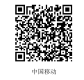 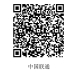 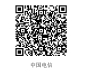 